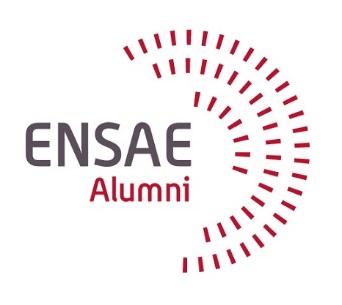 Formulaire de candidature Conseil d’Administration ENSAE Alumni2017-2018(À retourner au plus tard le 26 mai avec une photo)Nom :   							 Prénom : Promotion : Entreprise ou ville :        					Téléphone : Profession de foi (10 lignes de présentation et évoquant les projets ou les actions que vous souhaitez promouvoir) :